NCFE Level 2 Functional Skills Qualification in Mathematics (603/5060/X)Mark scheme: 	Practice P001270v1.1Examiner Mark Scheme Guidance Information This guidance is intended to support NCFE examiners in the valid, reliable and consistent application 
of the relevant mark scheme version, against learner evidence generated during their external 
assessment. This mark scheme provides:	the total marks available for each question the subject content reference for each markexample process/methods and evidence of the types of responses expected for each mark (once confirmed) the pass mark for the relevant assessment version. This mark scheme must be used for paper-based and online marking of the assessment version indicated. Instructions and guidance on applicationAll learners must receive the same treatment and should be marked fairly. Examiners must 
mark the first learner in exactly the same way as they mark the last.Mark schemes should be applied positively. Learners must be rewarded for what they have 
shown they can do rather than penalised for things they have not done.   Examiners should always award full marks if deserved, i.e. if the answer matches the mark 
scheme. Half marks must not be awarded. Examiners should be prepared to award zero marks if the learner’s response is not worthy 
of credit according to the mark scheme.The mark scheme is a working document and may be added to at the standardisation to reflect 
valid alternative answers given by a learner. When in doubt regarding the application of the mark scheme to a learner’s response, the Chief Examiner must be consulted. This mark scheme provides the following information:section and activity information question numbertotal marks available per question (top row, shaded) followed byattribution of individual marks per question problem solving (PS) and underpinning skill (UPS) attribution process/method or answers, as well as additional or alterative evidence; indicative of the subject content (SC) attributionany additional guidance, as required. To support the valid, reliable and consistent marking of learner evidence, the following abbreviations 
are applied throughout the mark scheme:Version Control  Mark schemes are subject to version control. Examiners must ensure they have access to the latest version following each standardisation event. Over time mark schemes will incorporate additional evidence captured and confirmed during standardisation events. Any additional evidence criteria will be captured in colour-coded text applicable
to the dated standardisation event. 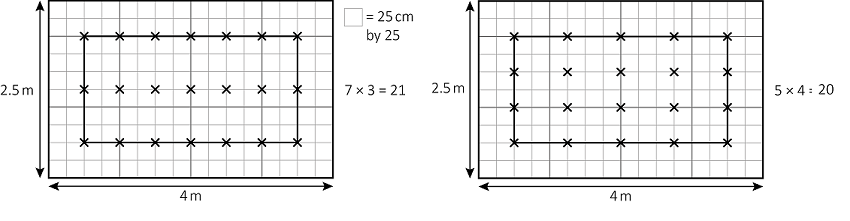 AnnotationExplanation and useFTFollow through marks are applied when there are earlier mistakes in the method.OEOr equivalent marks are available for the justification of the answer being presented in a different form to the mark scheme i.e. 0.5 or ½.CAOCorrect answer only. Their‘Their’ refers to the learners’ own values.SeenSeen refers to the requirement to see the stated value in the learner’s response or working out. ImpImplied refers to the learner’s response implying correct working out used but not seen.BracketsIndicates units are not required on final answers or for answers seen within working.BODBenefit of doubt where learner handwriting may be difficult to interpret but previous working may indicate correct final answer.ShadedIndicates requirements for full marks to be awarded.Paper number:  	P001270Paper number:  	P001270Paper number:  	P001270Paper number:  	P001270Version: 	1.1Version: 	1.1(Section A) Activity 1: 		Buying and Selling	   (Non-calculator Test)(Section A) Activity 1: 		Buying and Selling	   (Non-calculator Test)(Section A) Activity 1: 		Buying and Selling	   (Non-calculator Test)(Section A) Activity 1: 		Buying and Selling	   (Non-calculator Test)(Section A) Activity 1: 		Buying and Selling	   (Non-calculator Test)(Section A) Activity 1: 		Buying and Selling	   (Non-calculator Test)QMarksUPS / PSProcess and AnswerAdditional or Alternative Evidence (with guidance)SC1 (a)2UPS (£)0.90 or 90p ProfitAward 2 marks if correct answer given1(2.85 + 4.95 + 2.70) – (5.35 + 4.25) 0r 10.5(0) – 9.6(0)OEM13a1(£)0.90 or 90p ProfitCAO implies 1st markN1b1 (b)3PS(£)182.13Award 3 marks if correct answer given10.175 × 155  or 1.175 x 155  or 27.125or (155 ÷ 10) + (155 ÷ 20) + (155 ÷ 40)OE Full correct method for finding 17.5% or 117.5% of 155 M13b1OROR(155 ÷ 10) + (155 ÷ 20) + (155 ÷ 40)= 15.5 + 7.75 + 3.875= 27.125OE Correct method for multiplyingAllow one arithmetic slip but not a place value error N10b1(£)182.13CAOM13b1 (c)2PSSee below1Accept equivalent fractions, decimals, or percentagesAccept comment that 8 is less than 10 or 12 is greater than 10H281No and    or No and 0.5 and 0.4or No and 50% and 40%Strategy to compare their with N7b1 (d)3PSSee below1 (d)10.2 × 28 or 28 ÷ 5 or 5.6Converts to grams M14a1 (d)1(5.6 + 3.9) × 18 or 171  or 100.8(0) and 70.2(0) Award if individual profit per item calculated, i.e. (£)25.55 & (£) 4.70 or (£)30.25 seen M151 (d)1140.75 and Yes or 100.8(0) and 70.2(0) and YesFT their 171 and their 140.75 (from 75.25 + 65.50)Accept (£)30.25 and  profit N9a1 (e)3UPS(£)18Award 3 marks if correct answer given1 (e)1(5 × 6) + (15 × 5) + (25 × 6) + (35 × 3)or 30 + 75 + 150 + 105  or 360Must be consistent values eg all upper or lowerH241 (e)1their 360 ÷ 20H241 (e)1(£)18CAOH241 (f)2PS0.04Award 2 marks if correct answer given1 (f)10.2 × 0.2H261 (f)10.04 OEH26(Section B) Activity 2:   Allotment	  (Calculator Test)(Section B) Activity 2:   Allotment	  (Calculator Test)(Section B) Activity 2:   Allotment	  (Calculator Test)(Section B) Activity 2:   Allotment	  (Calculator Test)(Section B) Activity 2:   Allotment	  (Calculator Test)(Section B) Activity 2:   Allotment	  (Calculator Test)QMarksUPS / PSProcess and AnswerAdditional or Alternative Evidence (with guidance)SC2 (a)3UPS318.495 (m2) or 318.5 or 318Award 3 marks if correct answer given2 (a)1Correct total area of rectangular elementsSee diagrams for alternative strategiesM16b2 (a)1Correct area of triangle or trapeziumSee diagrams for alternative strategiesM16b2 (a)1318.495 (m2) or 318.5 or 318FT their areas from correct methods in first two marks Accept rounding to nearest whole number of 1 dpM16bTotal area = 318.495 m22 (b)4PS(£)1650Award 4 marks if correct answer given2 (b)13.14 ×  × x 0.8 or 21.98 or 22OE Correct method for volumeM17a2 (b)121.98 or 22 (m3)CAO  M17a2 (b)1Bag A: their 22 ÷ 0.9 or 25 and their 25 × 74 or 1850ANDBag B: 22 ÷ 1.5 or 15 and their 15 × 110 or 1650Accept correct argument involving proportion eg B is 5/3 (1.66) the volume of A but only 55/37 (1.49) the costM13a2 (b)1(£)1650FT their volume (unrounded value = maximum 3 marks)M13a2 (c)2PS4.8 hours or 4 hours and 48 minutesAward 2 marks if correct answer given2 (c)13 × 8 or 24 N11b2 (c)14.8 hours or 4 hours 48 minutes  Must include unitsAn answer of hours gains the 1st mark onlyN11b2 (d)2PSSee below (worked example)2 (d)14 crosses at corners of usable areaM18b2 (d)17 columns and 3 rowsAccept 5 × 4M18b2 (e)4PS76.12 (pounds) with CaraAward 4 marks if correct answer given2 (e)1Calculation of correct mean or median for both varieties. Allow rounding to 1dpH252 (e)1CaraFT if method for mean or median is correctH252 (e)120 × their 1.73 or 34.6 (kg)FT if method for mean or median is correctN11a2 (e)1Correct answer to their 34.6 × 2.2 or 76.12 (pounds) Accept their answer correctly rounded to a whole number or any number of dpsM14aActivity 3: 	Fruit juice	(Calculator Test)Activity 3: 	Fruit juice	(Calculator Test)Activity 3: 	Fruit juice	(Calculator Test)Activity 3: 	Fruit juice	(Calculator Test)Activity 3: 	Fruit juice	(Calculator Test)Activity 3: 	Fruit juice	(Calculator Test)QMarksUPS / PSProcess and AnswerAdditional or Alternative Evidence (with guidance)SC3 (a)1UPS70 (ml)CAOH23a3 (b)3PSSee below3 (b)1250 (ml)240 to 260 (ml) Accept 240 to 260 (ml)Award mark even if no line of best fit shown.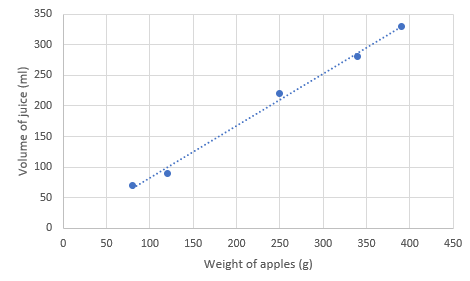 H283 (b)1their 250 ÷ 568 or 0.44
or 
(2 ÷ 5) × 568 or 227(.2)Converts their 250 ml to pintsConverts  of a pint to mlM14a3 (b)10.4 or 227(.2) And correct statement about claim FT their volume in ml from chartFT correct conversion of their volumeN43 (c)2UPS500 (g)Award 2 marks if correct answer given3 (c)1150 ÷ 0.3 or (150 × 100) ÷ 30OEN6b3 (c)1500 (g)CAON6b3 (d)2UPSAccept rounded answer: 0.4, 0.41, 0.4103 (d)1Denominator of 50H273 (d)1or or 0.08 or 8%OE Implies first markH273 (e)5PS(£)62(.00)Award 5 marks if correct answer given3 (e)1(Pineapple) 4.8 (litres)(Mango) 3.2 (litres)N11a3 (e)1their 4.8 ÷ 0.2 or 24and their 3.2 ÷ 0.08 or 40FT their values from 1st markN11a3 (e)1(Pineapple) 24 and (Mango) 40CAON9b3 (e)1(their (24) × 1.5) + (their (40) × 0.65) 
or 62FT their values from 3rd markM13a3 (e)1(£)62(.00)FT correct total cost for their number of fruits M13a3 (f)2PS16.7(%)Award 2 marks if correct answer given3 (f)1(1.75 – 1.5) ÷ 1.5 or 0.166… or 16.66…N5b3 (f)116.7(%)CAON9bActivity 4:     Working in the theatre	 (Calculator Test)Activity 4:     Working in the theatre	 (Calculator Test)Activity 4:     Working in the theatre	 (Calculator Test)Activity 4:     Working in the theatre	 (Calculator Test)Activity 4:     Working in the theatre	 (Calculator Test)Activity 4:     Working in the theatre	 (Calculator Test)QMarksUPS / PSProcess and AnswerAdditional or Alternative Evidence (with guidance)SC4 (a)2PSSee below4 (a)1-3, 2 point marked or impliedMay be implied by circle centred on (–3, 2)M194 (a)1Circle drawn with centre (-3, 2) and with radius 1.5 (m)M214 (b)2UPS8.8 (m3)Award 2 marks if correct answer given4 (b)13.14 × 1.52 × 1.25OE Correct substitution into formula for volume. M17a4 (b)18.8 (m3)CAON9b4 (c)4PSSee below4 (c)14 × 3.14 × 0.6 × 0.6or4 × 3.14 × 60 ×  60 Correct method requiredM17b4 (c)14.5(216) or 45216Accept rounding to at least 2 sig fig. M17b4 (c)1their 4.5(216) × 300 or 1356.48or their 45216 ÷ 10000 × 300 FT on their value from previous markM154 (c)16 (bottles)CAO with correct supporting workingN11a4 (d)3PSSee below4 (d)Alternative method 1Alternative method 1Alternative method 1Alternative method 1Alternative method 14 (d)1(Spotlight P) (Spotlight Q) Substitute correctly into both formulasN34 (d)1P   1.915Q   2.62Calculate both valuesN34 (d)10.47 and 0.235 and (Spotlight) P CAO Calculates differences from 2.15N9a4 (d)Alternative method 2Alternative method 2Alternative method 2Alternative method 2Alternative method 24 (d)1(B =) N34 (d)121.329(…) or 21.33Calculates beam angle for 2.15 diameterN34 (d)12.32 and 4.68 and (Spotlight) PCalculates differences from 2.15N9a4 (e)1UPS3.2CAON44 (f)3PS133.4 (m)Award 3 marks if correct answer given4 (f)110 ×   or 32 N44 (f)1their 32 ÷ 1.4 or 22.857FT from their value in first markN11a4 (f)1133.4 (m)CAO (from 23 × 5.8) N11a